קבוץ סמר אגודה שיתופית חקלאית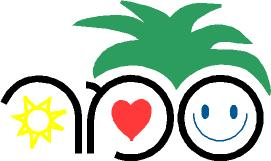 עבורנעה יפתהתנועה הקיבוציתשלום רבקיבוץ סמר מבקש להעלות הצעת החלטה למועצת התנועה שתתקים ב25.10.18הצעת ההחלטה:לבצע את החלטת המועצה מה- 5.7.18 לכנס מועצה נוספת בנושא סדרי העדיפויות לתקצוב הגופים המתוקצבים.בינתיים:-לא להחיל את הקיצוץ הרחבי על תקציבי תנועות הנוער-לשמר את מסקנות ו. כוחן- לדאוג שהמועצה לכשתתקים תהיה בשיתוף תנועות הנוערבברכהדגנית אתמרי052-3935083מרכזת משקסמר